………………………………………………………..					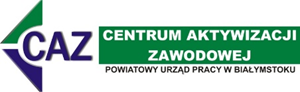 /data wpływu wniosku do PUP/Załącznik Nr 1 do Umowy w sprawie zwrotu kosztów zatrudniającym skierowanych bezrobotnych lub poszukujących pracy w Domu Pomocy Społecznej albo w jednostce organizacyjnej WRiPZ …………………………………………….…………./pieczęć firmowa Pracodawcy/WNIOSEK O ZWROT CZĘŚCI KOSZTÓW PONIESIONYCH NA WYNAGRODZENIA I SKŁADKI NA UBEZPIECZENIA SPOŁECZNEPODSTAWA PRAWNAUstawa z dnia 20 kwietnia 2004 r. o promocji zatrudnienia i instytucjach rynku pracy,Umowa w sprawie zwrotu kosztów zatrudniającym skierowanych bezrobotnych lub poszukujących pracy w Domu Pomocy Społecznej albo w jednostce organizacyjnej WRiPZ Nr ……………………… /ZKWS/FP/2023 zawarta w dniu ……………..……………Wnioskuję o refundację za miesiąc ……..…. 2023 r. wynagrodzenia wypłaconego pracownikowi:Imię i nazwisko: …………………………………….……………………………………….………Wynagrodzenie brutto z listy płac: …………………….. złKwota składki na ubezpieczenie społeczne za pracownika obciążające Pracodawcę: ………………………. złKwota refundacji (maksymalna kwota 3 600,00 zł):……………………….. złPrzyczyna nieobecności w pracy pracownika w danym miesiącu:zwolnienie lekarskie w okresie: od………. do…….brak prawa do wynagrodzenia w okresie: od………..do……… w związku z ………………………….Oświadczam, że:załączona do wniosku deklaracja ZUS DRA za miesiąc ………….. zawiera składki od wynagrodzenia za miesiąc …………… za wyżej wymienioną osobę,numer konta bankowego wskazany ww. umowie nie uległ zmianie,zapoznałem/am się z:„Klauzulą informacyjną o przetwarzaniu danych przez PUP w B-stoku dla pracodawcy”, „Klauzulą informacyjną o przetwarzaniu danych osobowych przez PUP w B-stoku dla osób wskazanych we wnioskach i umowach”1.Załączniki: Wydruk listy płac wraz z potwierdzeniem odbioru wynagrodzenia (pokwitowanie odbioru na liście płac lub wydruk przelewu, KW),Dowody odprowadzania składek ZUS (wydruk przelewu, deklaracja ZUS DRA),UWAGA! Kserokopie dokumentów należy potwierdzić za zgodność z oryginałem!Imię i nazwisko oraz nr telefonu osoby sporządzającej wniosek: …………………….……………………..………………………….………………………………….…..…………………………………./data i czytelny podpis Pracodawcy/……………………………………………………………….…………………………………….      /data i czytelny podpis osoby sporządzającej wniosek/Dokumenty należy złożyć: elektronicznie na adres skrytki ePUAP za pośrednictwem strony https://bialystok.praca.gov.pl/ używając przycisku ePUAP lub pocztą lub osobiście, w Kancelarii mieszczącej się w siedzibie Urzędu.